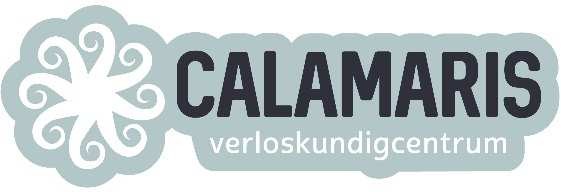 15-06-2020Beste zwangere en partner,Met deze update willen we jullie op de hoogte brengen van de nieuwe verruimingen vanuit de verloskundige, ziekenhuis Bernhoven en de kraamzorg.Er is namelijk weer goed nieuws te brengen.Wij zijn blij dat we een aantal fijne verruimingen kunnen doorvoeren. Voor het overzicht splitsen we ze op.Ziekenhuis BernhovenTijdens de bevalling (thuis of in ziekenhuis Bernhoven), mag er één extra persoon aanwezig zijn om jullie te steunen als jullie dit wensen. Mocht je na de bevalling in het ziekenhuis moeten blijven dan mogen de eventuele broertjes en zusjes op visite komen. De tijden waarop dit kan zijn elke dag tussen 18.00u en 19.00u en geldt helaas alleen nog voor hen. KraamzorgIndien jullie je eerste kindje verwachten dan zal de kraamzorg organisatie waar jullie zijn ingeschreven jullie thuis komen bezoeken om door te spreken hoe zij de beste zorg kunnen geven. Als jullie al eerder kraamzorg hebben gehad dan zal de intake telefonisch plaatsvinden.Als je bevallen bent en de kraamverzorgster komt bij jullie thuis, dan mag er in de tijd dat de kraamverzorgster aanwezig is weer 1 extra persoon in huis zijn. Het is de bedoeling dat deze extra persoon gedurende de hele kraamtijd dezelfde persoon is.Uiteraard mag deze persoon geen Corona-klachten hebben.VerloskundigeZoals we in de brief van 08 Juni al aankondigde verruimen we de controles in de zwangerschap, bij alle controles met  een echo en bij de controle waar de mogelijke wensen mbt de bevalling worden besproken mogen partners mee. Wij vragen jullie om bij de gewone controles nog alleen te komen. Kinderen en andere familie of dierbaren vragen we om niet mee te komen naar de praktijk.Als er tijdens de zwangerschap een extra controle nodig is en hiervoor een spoedafspraak nodig hebt mag je partner mee naar de praktijk.Vanaf 15 juni gaan we de kraambedcontroles conform de richtlijnen van onze beroepsgroep uitbreiden. We komen twee keer langs in je kraambed, tenzij er meerdere controles bij je thuis nodig zijn.Hieronder plaatsen we nogmaals het schema van de zwangerschapscontroles: 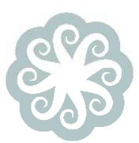 www.calamaris.nl | Facebook: Verloskundigcentrum Calamaris | Instagram: verloskundigcentrumcalamarisWeekControleTelefonisch of op praktijk8/9 weken1e vitaliteits-echoOp praktijk. Partner welkomIntakeTelefonisch10/11 wekenTermijn-echoOp praktijk. Partner welkom13/14 weken Controle (bij casemanager)Telefonisch17 wekenControleOp praktijk19-20 wekenStructureel echoscopisch onderzoek (20 weken echo)Diagnostisch centrum Bernhoven. Partner welkom. 23 wekenControleOp praktijk27-28 wekenControle (+bevalling bespreken) bij casemanagerOp praktijk. Partner welkom 31 wekenGroeiecho + controle Op praktijk. Partner welkom33 wekenControleOp praktijk35 wekenLiggingsecho + controle Op praktijk. Partner welkom37 wekenControle (bij casemanager)Op praktijk38 wekenControleTelefonisch39 wekenControleOp praktijk40 wekenControleOp praktijk41 wekenControle Op praktijkNacontrole 6 weken na de bevallingOp wens cliënte op de praktijk of telefonisch